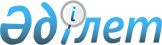 О внесении изменения в постановление акимата района Шал акына Северо-Казахстанской области от 3 мая 2011 года № 105 "Об установлении квоты рабочих мест для отдельных категорий граждан на предприятиях и в организациях района Шал акына Северо-Казахстанской области"
					
			Утративший силу
			
			
		
					Постановление акимата района Шал акына Северо-Казахстанской области от 22 октября 2013 года N 352. Зарегистрировано Департаментом юстиции Северо-Казахстанской области 25 ноября 2013 года N 2406. Утратило силу постановлением акимата района Шал акына Северо-Казахстанской области от 12 июня 2015 года N 152      Сноска. Утратило силу постановлением акимата района Шал акына Северо-Казахстанской области от 12.06.2015 N 152 (вводится в действие со дня подписания).

      В соответствии со статьей 21 Закона Республики Казахстан от 24 марта 1998 года "О нормативных правовых актах" акимат района Шал акына Северо-Казахстанской области ПОСТАНОВЛЯЕТ:

      1. Внести в постановление акимата района Шал акына Северо-Казахстанской области от 3 мая 2011 года № 105 "Об установлении квоты рабочих мест для отдельных категорий граждан на предприятиях и в организациях района Шал акына Северо-Казахстанской области" (зарегистрировано в Реестре государственной регистрации нормативных правовых актов под № 13-14-130, опубликовано в районных газетах от 08 июля 2011 года "Парыз" № 29 (8772) и от 08 июля 2011 года "Новатор" № 29 (8772) (далее - постановление) следующее изменение:

      преамбулу постановления изложить в следующей редакции:

      "В соответствии с подпунктами 5-5), 5-6) статьи 7, подпунктом 4) пункта 2 статьи 9 Закона Республики Казахстан от 23 января 2001 года "О занятости населения" акимат района Шал акына Северо-Казахстанской области ПОСТАНОВЛЯЕТ:".

      2. Настоящее постановление вводится в действие по истечении десяти календарных дней после дня его первого официального опубликования.


					© 2012. РГП на ПХВ «Институт законодательства и правовой информации Республики Казахстан» Министерства юстиции Республики Казахстан
				
      Аким района

М. Омаров
